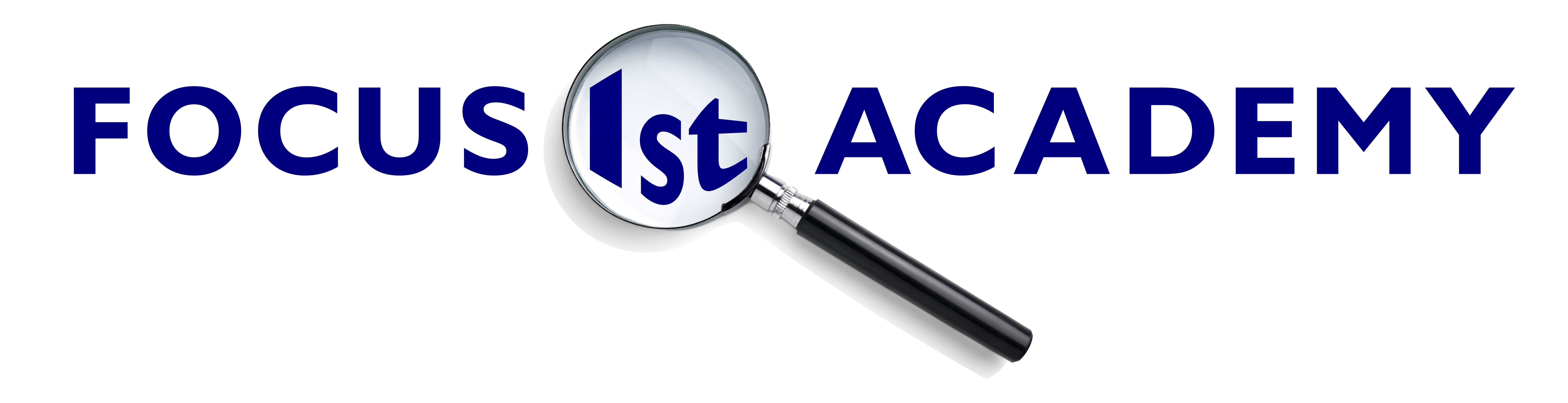 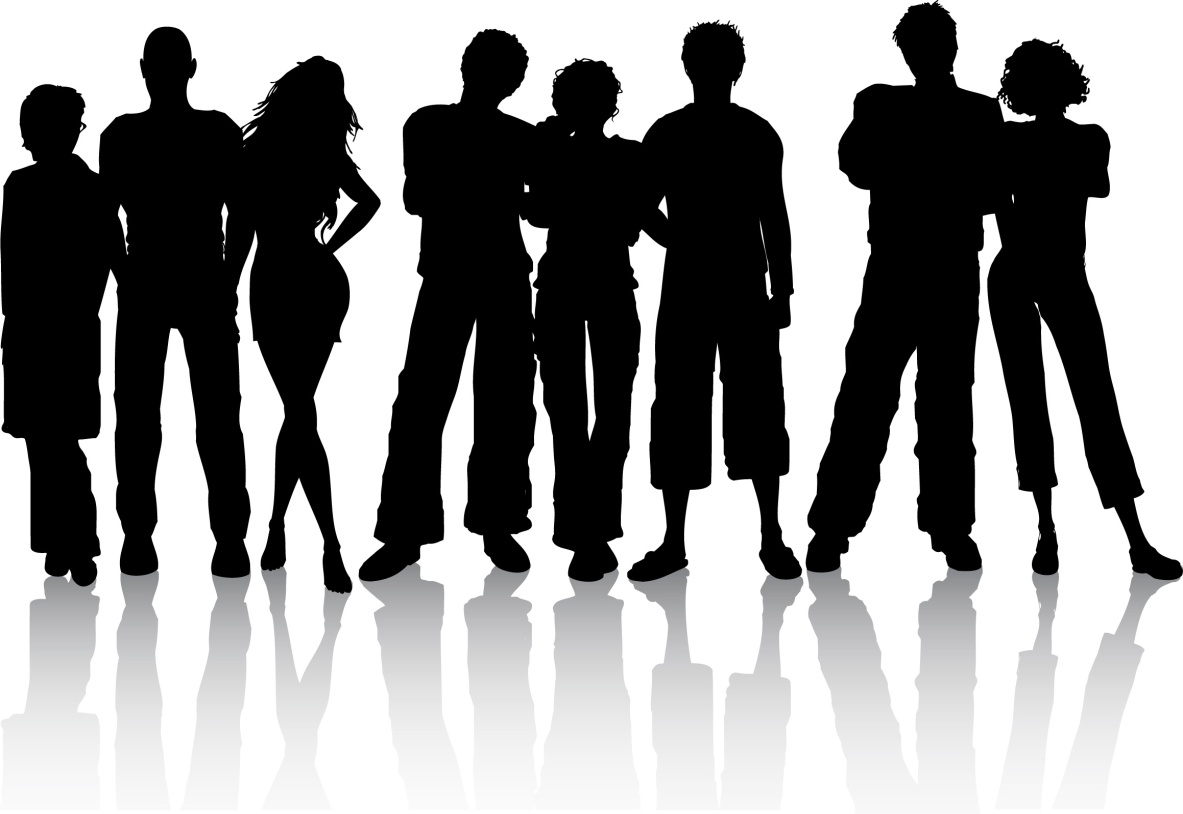 Focus 1st Academy is committed to safeguarding and promoting the welfare of children and young people and expects all staff and volunteers to share this commitment!Working in Partnership with  & Local Authorities Est. 2000Accredited  Status 2014 (Registration N0. 308/6003)ContentsFocus Inception	3Focus Ethos	3Behaviour, Teaching & Learning Policy	4Expectations	4Rules	4Rewards	4Strategies	5Disciplinary:	5Lateness without valid reasons-note/doc-cert:	5Uniform	6Illegal substances & Weapons:	6Disciplinary Action:	7Focus 1st Academy Motto:	8Disciplinary Form	9Rewards System:	10Attendance and Punctuality	11How does our Lateness Record work?	11LATENESS RECORD	12LATENESS RECORD - Sample	12Teaching and Support Staff Responsibilities	13Students Responsibilities	14The following learning behaviours are regularly reinforced at the school	14Parental Responsibilities	15Equality Act 2010	15Focus InceptionFocus 1st Academy was set up in the year 2000 using European Social Fund to provide education and training and to-date has defied all the odds and was awarded the  status in August 2014.  This enables us to work in partnership with schools and local authorities to provide an alternative method of education for 14 to 16 year olds. Our student referrals are some of the most vulnerable young people and it is our duty to ensure that they are equipped with the appropriate skills and qualifications to ensure full participation within the modern workplace. Our team of professionals consisting of tutors, tutor assistance, pastoral support staff and mentors to nurture the students ensuring our work-based-learning approach alongside a variety of techniques are utilised and compatible to ensure the prevention of social and economic exclusion prior to adulthood which is underpinned through the subjects delivered whilst in classroom environment as well as on an individual basis.  Focus EthosOur programme fulfils the need of students who are disengaged from academic studies and may be exhibiting behavioural problems as a result. Our hands-on approach to learning creates an inspirational motivation for students wishing to pursue a career via the vocational route. The students are taught methods on how to improve their social skills in preparation for work/apprenticeship schemes and/or further education by learning in real-life situations and participating in sports, art and drama to express emotions. We believe that all individuals have a certain quality, which is sometimes concealed due to lack of confidence, mixed sentiments or disabilities. As such, recognising and coming to terms with barriers is a small part of the conflict, we are certain that all individuals are aware of their own weaknesses; the most vital part is engaging with professionals and adhere to individual training plans set which in turn prepares our students for economic and social integration into adulthood.Behaviour, Teaching & Learning PolicyIt is our primary aim that every person in Focus 1st Academy feels valued and respected and that each person is treated fairly in a safe, caring and happy environment. The behaviour, teaching and learning policy is designed to support the way in which all members of staff work together successfully which, filters through to the success of our students.  In Focus 1st Academy we strive to ensure that students develop a positive attitude towards life and self-worth which in-turn will allow meaningful development in learning and their mental wellbeing.Expectations – students should:Treat other students with respectBe polite to staffComplete tasks set by teacherArrive on time to lessonsUse equipment as instructedWear school uniform and ID badgeAdhere to policies and procedures Rules – Focus 1st Academy will not tolerate any of the following and could lead to instant dismissal:Violence or aggressive behaviour towards staff and other studentsCarrying of a weaponsSwearing at staff or studentsThe use of alcohol or drugs, smoking tobacco and/or vapes on site or arriving at Focus 1st Academy under the influenceThe bullying of other studentsConstant disruption in class which disturbs learning for other studentsTheftNo hoods, hats or balaclavas in schoolRewards – Focus 1st Academy can reward good behaviour with:Verbal praiseCards homeTelephone calls homeAnnual reward vouchersCertificatesParent meetingsAnnual Presentation Day to celebrate student’s achievementsStar chartStrategies – for dealing with poor behaviour:Verbal warningsSent out of classLetters home and/or telephone calls homeTemporary suspension from provision (disciplinary stages)Meetings with parentsProfessionals meetingsStudent behaviour reportsWithdrawal from provisionDisciplinary:If a verbal warning has been issued, the tutor will inform the deputy and send the student to reception to deal/resolve the issue which is then documented on the disciplinary database and in-turn is sent to parents and professionals. If the deputy cannot resolve the issue then this will be referred to the Headteacher. The same would apply for all 8 disciplinary action stages; in absence of the deputy the head will be informed.  Any serious acts of misconduct could override the disciplinary procedure in place that could lead to instant dismissal!  We have adapted a zero tolerance for Bullying, any student bullying will have a 5 day suspension and if this reoccurs then the student will be put on a reduced timetable and then permanently excluded as outlined in the disciplinary stages. Anyone instigating a fight will be on a reduced timetable and if the happens again then we will permanently exclude the studnet. Equally on good behaviour and/or remorse this can be reviewed.    Lateness without valid reasons-note/doc-cert:We ask that students arrive at 9:am; registration is at 9:30 and classes commence imminently; students arriving after 9:30 will be sent to the Deputy Headteacher. If students have not arrived by 9:30am parents/Guardians will be contacted. If a student is late on more than on six occasions within a term then they will be issued with a warning which will reflect on any previous disciplinary actions. The disciplinary action shown below is run on a termly basis.UniformIf a student is not in uniform on more than on six occasions within a term then they will be issued with a warning which will reflect on any previous disciplinary actions. The disciplinary action shown below is run on a termly basis.Illegal substances & Weapons:We have adopted a stop and search policy to support our children’s wellbeing whilst in Focus 1st Academy. We have in place a supper scanner metal detector that was given to us by the local police to detect such items.  Any students caught with an offensive weapon will result in an instant dismissal.If a student is caught with illegal substances [drugs or alcohol] or an object symbolizing a weapons such as scissors, , hammers, tooth combs etc, students will face the disciplinary action and/or instant dismissal from the school, as applicable without prejudice.It is our duty to create a safe, welcoming and an educational nurturing environment for all our students and of course, the safety of our staff is of paramount importance too; thus, the reason for taking additional measure to reduce and combat inappropriate behaviour.It is our duty to ensure that every child that attends our provision is in a safe place for their education.  Focus 1st Academy has therefore taking new measure to eliminate the possibility of any weapons being brought into the school and are as follows,We aim to conduct random searches on a daily basis, any student refusing to participate in the search, will beSent home Police notifiedReceive a Disciplinary Stage against them [as applicable]Students caught with a weapon or an object symbolizing a weapon, will be  Confiscated Sent homeReport incident to the police via 101 [police will pick up the weapon, as soon as possibly applicable]Disciplinary Stage or permanent exclusionDisciplinary Action:Stage 1 – Verbal/Written Warning (Sent home if appropriate)Stage 2 – 1 Day SuspensionStage 3 – 2 Days SuspensionStage 4 – 3 Days SuspensionStage 5 – 4 Days SuspensionStage 6 – 5 Days SuspensionStage 7 – Reduced Time-tableStage 8 – Permanent ExclusionFocus 1st Academy is committed to safeguarding and promoting the welfare of children and young people and expects all staff and volunteers to share this commitment!NB:	Any serious acts of misconduct [deemed by the Head-teacher] will override the disciplinary procedure and could lead to instant dismissalFocus 1st Academy Motto:Treat others in the same way that you want to be treated!Treat others in the same way that you want to be treated!Treat others in the same way that you want to be treated!Treat others in the same way that you want to be treated!Treat others in the same way that you want to be treated!Treat others in the same way that you want to be treated!Promoting good behaviour!FOCUS 1st ACADEMYSTUDENT DISCIPLINARY ACTION – SAMPLE:Disciplinary FormStudents Name:	_______________________________Date of Notice:	_______________________________Type of Notice:Stage 1 ⁭	-	Verbal/ Written WarningStage 2 	-	1 Day Suspension (Sent home if applicable)Stage 3 	-	2 Days Suspension Stage 4	-	3 Days SuspensionStage 5 	-	4 Days SuspensionStage 6 	-	5 Days SuspensionStage 7 	- 	Reduced Time-tableStage 8	-	Permanent Exclusion_____________________________________________Reason:_____________________________________________Return to school Date: _________________________________________Student Signature: __________________________________Tutor/ Managerial Signature: _____________________________Rewards System:At the end of each academic term a student will receive a reward in a form of a voucher for either or,Acts of kindness [towards Students, Staff, Colleagues albeit in School, Work-placements and General Public]Good BehaviourPolite/CourteousOutstanding AttendancePunctualityImprovementThis will be discussed within our staff meeting to award the appropriate student.Attendance and PunctualityAll students are expected to attend school as required and be punctual to their lessons in order to ensure that students gain maximum learning time and appropriate grades & qualifications that they are working towards. We have a tracking system in place that monitors attendance in all areas. The register is supervised by Sarah Barker the Deputy Headteacher who has the task of contacting the parents/guardian if their child is absent or late; she has the overall responsibility of contacting the workplace (where applicable) and provide feedback to the Focus 1st Academy’s external colleagues. We also have a lateness record form which is filled out every time a student arrives late into school, or late back from lunchbreak. How does our Lateness Record work?Students should always attend Focus 1st Academy at 9:00am. Our register closes at 9:30, if a student (s) arrives after 9:30am he/she will be marked as late. Please be mindful that after 6 lateness’s recorded a disciplinary action stage will be issued automatically. Disciplinary action stages can be found on the next page and our Lateness Record form detailed below,In September 2018, we implemented a school uniform, this was introduced to underpin discipline and promote good behaviour. All students attending Focus 1st Academy must wear the uniform at all times; any student that attends without the uniform will automatically be sent home [where applicable] and/or will be added to their disciplinary stage.  LATENESS RECORD LATENESS RECORD - SampleStudent’s Name: ___________________________________________________Term Commencing:    	  Term 1– Sep/Dec 	   Term 2 – Jan/Apr	Term 3 – Apr/Jul	Teaching and Support Staff ResponsibilitiesIt is the expectation of each teacher to manage behaviour for learning in their classroom, where they are responsible for maintaining the highest standards and a consistent approach. In their dealing with students, staff are expected to promote the values of honesty, fairness, trust, politeness and respect for each other, modelling the desired behaviour which they expect from students. We expect all members of staff to follow these guidelines: It is the overall responsibility of the Curriculum Manager to oversee the Schemes of Work (SOW) It is the responsibility of each individual subject teacher to create the SOW in accordance with curriculumOnce the SOW is set, teacher (s) should follow the schedule set in the SOW Lessons are well planned and delivered with differentiation, pace and challenge Ensure you are familiar with your students learning profile e.g. ILP, SEN, EAL,  Punctuality to lessons Students are outside the classroom in silence (although not for lengthy periods of time) To know the names of the students in your class Use ILP to set targets and to track students’ progression and work completed  Mentor to liaise with students and teachers Circulate around the room during the lesson to maintain good order and assist students who need help Mark constructively and promote dialogue with the studentsReward students for effort, progress and attainment in line with the school’s reward system Respond promptly to any request for information on a student in the class At the end of the lesson instruct students to pack their bags, stand up and put their chairs under the desksProvide a staff presence on the corridor to manage behaviour by standing outside your classroom during movement time Any materials used to create documents ie SOW belongs to Focus 1st Academy Students ResponsibilitiesAll students are expected to be organised and show a positive and proactive attitude to learning in the classroom. You can show this by: Arriving on time for school and lessons in readiness to learn Taking pride in the presentation of your work wait outside until the classroom is available Entering the classroom in a silent and orderly manner Following the given instructions the first time it is asked Putting your hand up to ask a question or when unsure of what to do Work in silence unless instructed differently by the teacher Remaining in your seat unless given permission to move around the classroom Being respectful of others' contribution, work effort and point of view and actively listening when others are talking Avoiding any form of calling out or derogatory comments which disturb others from learning Completing all class work to the best of your ability Not eating, drinking or chewing in the classroom. Water may be consumed at the discretion of the teacher When using the computer, only visiting sites related to the task Complete work by the given deadline Ensuring that your work area is left tidy by pushing your chair under the table and placing any rubbish in the bin Leaving the classroom in an orderly manner once dismissed The following learning behaviours are regularly reinforced at the schoolResilient learners believe that they can succeed, even when things get difficult. They can manage their emotions and draw on different resources to help them become ‘un-stuck’. Resilient learners enjoy a challenge. Resourceful learners use a range of resources and are creative in their approach to solve problems. They learn with and from others, are flexible and apply what they have learned. Resourceful learners are willing to take risks. Respectful learners listen to each other and are mindful of other people’s work, effort and opinions. Responsible learners take ownership of their own learning. They reflect on their own areas of weakness and strength and ask for and offer help when needed. They learn well alongside others and know right from wrong. Reflective learners evaluate their own learning and look for ways of improving their own performance. They learn from mistakes and listen to different opinions. Reflective learners ask questions, look for patterns and link what they are learning to other areas of life. Parental ResponsibilitiesWe ask that Parents and Carers work with the staff at Focus 1st Academy to support their child’s Behaviour for Learning in the classroom by: Ensure that the student arrives in school on time on a daily basisAttending all Parents' Evenings and Support Evenings Overseeing the completion of homework tasks (if applicable)Monitoring your child's use of 'Show My Homework' and informing the school of any concerns Contacting the school about any concerns about your child’s progress Equality Act 2010This policy acknowledges the schools‟ legal duties under the Equality Act 2010. Focus 1st Academy will also be aware of what children bring to their learning, from home and their prior experiences. We will ensure that children from different cultures, with different religions and worldviews, and pupils with special educational needs and disabilities (SEND) have full access to the curriculum. To overcome potential barriers to equality Focus 1st Academy will take into consideration the following specific needs of children, and how these might affect children’s approaches to learning: SEN (e.g. Asperger Syndrome, Dyslexia, Dyspraxia, Attention Deficit Hyperactive Disorder (ADHD), general learning difficulties etc.). Difficulties with communication, language and literacy Behaviour difficulties Physical impairment Emotional difficulties English as an additional language (EAL) Race and ethnicity Religious belief Gender issues Social background Ability.Last reviewed June 2017Last reviewed February 2018Last reviewed June 2018Last reviewed March 2019Last reviewed July 2020Last reviewed September 2020Last reviewed September 2021Last reviewed January 2022Last reviewed July 2022Date:Time Arrived:         Lateness After 9:30am (state time below)                 Lateness After 1pm  (state time below)         Lateness After 9:30am (state time below)                 Lateness After 1pm  (state time below)Comment: Cautioned by:Date:Time Arrived:Lateness After 9:30am (state time below)                          Lateness After 1pm  (state time below)Lateness After 9:30am (state time below)                          Lateness After 1pm  (state time below)Comment:Cautioned by:Date:Time Arrived:    Lateness After 9:30am (state time below)                           Lateness After 1pm  (state time below)       Lateness After 9:30am (state time below)                           Lateness After 1pm  (state time below)   Comment:Cautioned by:Comment:Cautioned by: